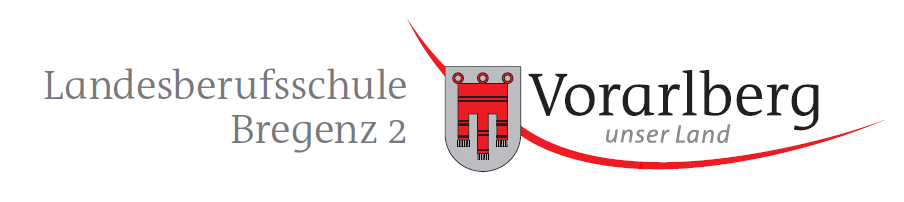 Datum:Name:Straße:Ort:Geb. am:Tel:Ansuchen um Befreiung von PflichtgegenständenIch ersuche für die Dauer meiner Ausbildung im Lehrberuf: um Freistellung in den Pflichtgegenständen:Politische BildungAngewandte WirtschaftslehreDeutsch und KommunikationBerufsbezogenes EnglischBegründung:abgeschlossene Lehre als:	(Zeugniskopie)Schulabschluss einer höheren Schule:	(Zeugniskopie)Unterschrift des Lehrlings	genehmigt: BD Mst. Ing. Markus Nesensohn, BEd